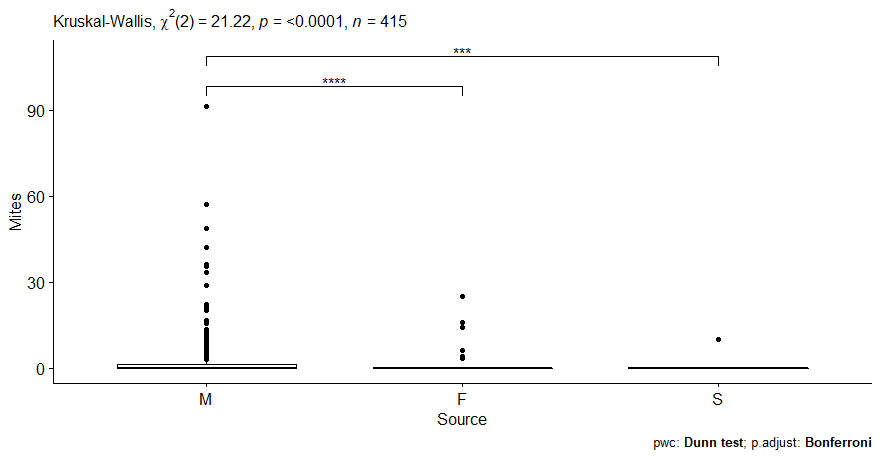 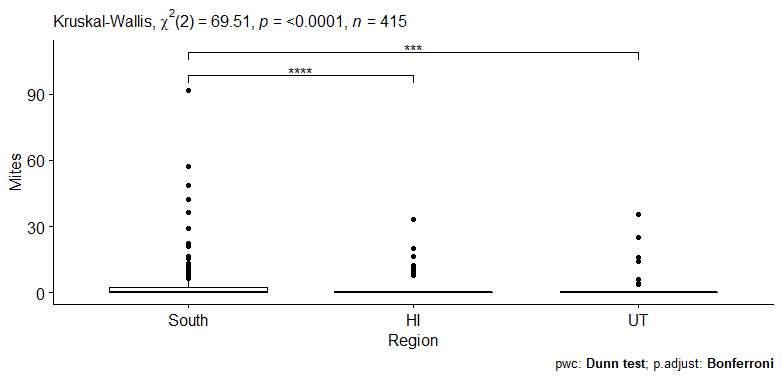 View(varroa)library(tidyverse)library(ggpubr)library(rstatix)set.seed(1234) varroa %>% sample_n_by("Region", size=415)varroa = varroa %>%  reorder_levels("Region", order = c("South", "HI", "UT"))varroa %>%   group_by("Regions") %>%  get_summary_stats("Mites", type = "common")ggboxplot(varroa, x="Region", y="Mites")res.kruskal=kruskal_test(varroa, Mites~Region); res.kruskalvarroa %>% kruskal.test(Mites~Region)varroa %>% kruskal_effsize(Mites~Region)pwc= varroa %>% dunn_test(Mites~Region, p.adjust.method = "bonferroni");pwcD2= varroa %>% wilcox_test(Mites~Region, p.adjust.method=("bonferroni"));Dpwc= pwc %>% add_xy_position(x="Region");pwcggboxplot(varroa, x="Region", y="Mites") +   stat_pvalue_manual(pwc, hide.ns= TRUE) +  labs(    subtitle = get_test_label(res.kruskal, detailed = TRUE),       caption = get_pwc_label(pwc)    )set.seed(1234) varroa %>% sample_n_by("Source", size=415)varroa = varroa %>%  reorder_levels("Source", order = c("M", "F", "S"))varroa %>%   group_by("Source") %>%  get_summary_stats("Mites", type = "common")ggboxplot(varroa, x="Source", y="Mites")res.kruskal=kruskal_test(varroa, Mites~Source); res.kruskalvarroa %>% kruskal.test(Mites~Source)varroa %>% kruskal_effsize(Mites~Source)pwc= varroa %>% dunn_test(Mites~Region, p.adjust.method = "bonferroni");pwcD2= varroa %>% wilcox_test(Mites~Region, p.adjust.method=("bonferroni"));Dpwc= pwc %>% add_xy_position(x="Region");pwcggboxplot(varroa, x="Source", y="Mites") +   stat_pvalue_manual(pwc, hide.ns= TRUE) +  labs(    subtitle = get_test_label(res.kruskal, detailed = TRUE),    caption = get_pwc_label(pwc)  )set.seed(1234) varroa %>% sample_n_by("Lineage", size=415)varroa = varroa %>%  reorder_levels("Lineage", order = c("A", "C", "M", "O"))varroa %>%   group_by("Lineage") %>%  get_summary_stats("Mites", type = "common")ggboxplot(varroa, x="Lineage", y="Mites")res.kruskal=kruskal_test(varroa, Mites~Lineage); res.kruskalvarroa %>% kruskal.test(Mites~Lineage)varroa %>% kruskal_effsize(Mites~Lineage)pwc= varroa %>% dunn_test(Mites~Lineage, p.adjust.method = "bonferroni");pwcD2= varroa %>% wilcox_test(Mites~Region, p.adjust.method=("bonferroni"));Dpwc= pwc %>% add_xy_position(x="Lineage");pwcggboxplot(varroa, x="Lineage", y="Mites") +   stat_pvalue_manual(pwc, hide.ns= TRUE) +  labs(    subtitle = get_test_label(res.kruskal, detailed = TRUE),    caption = get_pwc_label(pwc)  )